	บันทึกข้อความ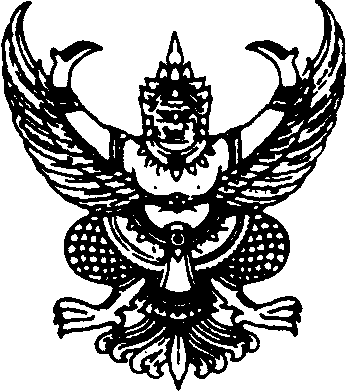 ส่วนราชการ กลุ่มงานอำนวยการ  ศูนย์สุขภาพจิตที่ ๑๐ โทรศัพท์ ๐-๔๕๓๕-๒๕๐๐ ต่อ ๖๑๕๙๓ที่   สธ ๐๘๑๗.๑/	วันที่             มกราคม 2566เรื่อง   ขออนุมัติเดินทางไปราชการเรียน     อธิบดีกรมสุขภาพจิต 	ตามท้ายหนังสือที่ สธ 0802.3/ว83  ลงวันที่ 11 มกราคม 2566 ศูนย์สุขภาพจิตที่ 10 ได้มอบหมายให้ นางเบญจพร  อ่อนสนิท  ตำแหน่ง นักจัดการงานทั่วไปชำนาญการ เข้าร่วมอบรมการเพิ่มประสิทธิภาพการปฏิบัติงานด้านพัสดุ ประจำปีงบประมาประมาณ พ.ศ. 2566 ระหว่างวันที่ 1-3 กุมภาพันธ์ 2566 ณ โรงแรมเบสเวสเทิร์น พลัส แวนด้าแกรนด์ จังหวัดนนทบุรี ซึ่งจัดโดยกองบริหารการคลัง             กรมสุขภาพจิต นั้น 		กลุ่มงานอำนวยการ จึงขออนุมัติดังนี้
                       1. ขออนุมัติให้นางเบญจพร  อ่อนสนิท  ตำแหน่ง นักจัดการงานทั่วไปชำนาญการ  เดินทางไปราชการ ระหว่างวันที่  31 มกราคม 2566 ถึง 3 กุมภาพันธ์ 2566 โดยออกเดินทางในวันที่       31 มกราคม 2566 เวลา 13.00 น. และเดินทางกลับในวันที่ 3 กุมภาพันธ์ 2566 โดยเครื่องบินโดยสารต้นทุนต่ำทั้งไปและกลับขออนุมัติเบิกค่าใช้จ่ายในการเดินทางไปราชการได้จากงบประมาณศูนย์สุขภาพจิตที่ 10 แผนงานพื้นฐาน ด้านการพัฒนาและเสริมสร้างศักยภาพทรัพยากรมนุษย์ ผลผลิตที่ 1 กิจกรรมหลักที่ 1.3 พัฒนาโครงสร้างพื้นฐานและระบบบริการสุขภาพจิต	จึงเรียนมาเพื่อโปรดพิจารณาอนุมัติ  จะเป็นพระคุณ (นางเบญจพร  อ่อนสนิท)   หัวหน้ากลุ่มงานอำนวยการ				(นางสุภาภรณ์  ศรีธัญรัตน์)				ผู้อำนวยการศูนย์สุขภาพจิตที่  ๑๐  ปฏิบัติราชการแทน                                           อธิบดีกรมสุขภาพจิต